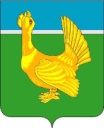 ДУМА ВЕРХНЕКЕТСКОГО РАЙОНАРЕШЕНИЕ  № 63 от 29.12.2022                                                                                 р.п. Белый Яр,                                                                                                                  ул. Гагарина,15                                                                                     На основании Федерального закона от 21.12.2001 № 178-ФЗ «О приватизации государственного и муниципального имущества», Положения о приватизации муниципального имущества муниципального образования Верхнекетский район Томской области, утвержденного решением Думы Верхнекетского района от 29 декабря 2020 № 123, Дума Верхнекетского района решила:1. Утвердить прилагаемый Прогнозный план (программу) приватизации объектов муниципальной собственности муниципального образования Верхнекетский район Томской области на 2023 год.2. Опубликовать настоящее решение в информационном вестнике Верхнекетского района «Территория» и разместить на официальном сайте Администрации Верхнекетского района.3.  Настоящее решение вступает в силу со дня его официального опубликования, но не ранее 01 января 2023 года.4. Контроль за исполнением настоящего решения возложить на заместителя Главы Верхнекетского района по экономике и инвестиционной политике.Председатель Думы                                      Глава Верхнекетского района                                  Верхнекетского района                                                                                      	_____________Е.А. Парамонова                 ______________С.А. Альсевич     _________________________________________________________Дума-1, Адм.-1, прокур.-1, УРМИЗ-1, вестник  «Территория»-1Утвержденрешением ДумыВерхнекетского района№ 63 от 29.12.2022     ПРОГНОЗНЫЙ ПЛАН (ПРОГРАММА) ПРИВАТИЗАЦИИ объектов муниципальной собственности муниципального образования Верхнекетский район Томской области на 2023 годОб утверждении Прогнозного плана (программы) приватизации объектов муниципальной собственности муниципального образования Верхнекетский район Томской области на 2023 год№ п/пРеестровый номерПолное наименование имуществаАдрес объектаБалансодержательПредполагаемый срок приватизации1234561700019080563    УАЗ 3962 санитарный, VIN ХТТ396200V0017941, год выпуска 1997, модель, № двигателя УМЗ4178-0600082, шасси (рама) № 0399520, кузов (кабина, прицеп) № 0017941, цвет кузова – белая ночьТомская область, Верхнекетский район, р.п. Белый ЯрКазна муниципального образования Верхнекетский район Томской области2 квартал2700019080757        Автобус для перевозки детей ПАЗ 32053-70, VIN Х1М3205МХА0003181, год выпуска 2010, модель, № двигателя 523400 А1005533, шасси (рама) № отсутствует, кузов (кабина, прицеп) № Х1М3205МХА0003181, цвет кузова – Желтый, с перечнем дополнительного оборудования: Тахограф штрих тахо-рус, серийный номер 106491/01114/15FA, и Терминал Глонасс «Гранит» номер А/Т33073386Томская область, Верхнекетский район, р.п. Белый ЯрКазна муниципального образования Верхнекетский район Томской области2 квартал3700019080825Автобус для перевозки детей ПАЗ 320538-70, VIN Х1М3205CZB0000390, год выпуска 2011, модель, № двигателя 523400 А1009916, шасси (рама) № отсутствует, кузов (кабина, прицеп) № Х1М3205CZB0000390, цвет кузова – Желтый, с перечнем дополнительного оборудования: Тахограф «ШТРИХ ТахоRUS», серийный номер 55760/031415/FAТомская область, Верхнекетский район, р.п. Белый ЯрКазна муниципального образования Верхнекетский район Томской области2 квартал4700019080522Автобус на 13 мест ГАЗ 32213, VIN ХТН32213030331445, год выпуска 2003, модель, № двигателя *40630А*33104294*, шасси (рама) № отсутствует, кузов (кабина, прицеп) № 32210030054953, цвет кузова – Снежно-белый,Томская область, Верхнекетский район, р.п. Белый ЯрКазна муниципального образования Верхнекетский район Томской области2 квартал5700019081057Автобус (13 мест) ГАЗ 322132, год выпуска 2008, идентификационный номер (VIN) X9632213280606925, модель, № двигателя *405240*83042595*, кузов (кабина, прицеп) №32210080382865, цвет кузова - белый, с перечнем дополнительного оборудования: Тахограф Меркурий ТА-001 №0000264735Томская область, Верхнекетский район, р.п. Белый ЯрКазна муниципального образования Верхнекетский район Томской области2 квартал6700019081011Автомобиль Шевроле Нива, год изготовления транспортного средства 2004, идентификационный номер (VIN) X9L21230040044339, модель, № двигателя ВАЗ 2123, 0052873, кузов (кабина, прицеп) №0044339, цвет кузова (кабины, прицепа) светло-серебристый металикТомская область, Верхнекетский район, р.п. Белый ЯрКазна муниципального образования Верхнекетский район Томской области2 квартал